Mål- og resultatplan for Styrelsen for Dataforsyning og Effektivisering i 2020Indholdsfortegnelse:Styrelsen for Dataforsyning og EffektiviseringRentemestervej 82400 København NVT: +45 7254 5500E: sdfe@sdfe.dkStrategisk målbillede i 2020Styrelsen for Dataforsyning og Effektivisering (SDFE) understøtter Klima-, Forsynings- og Energiministeriets (KEFM) arbejde med at fremme forsynings- og energiydelser i verdensklasse og dermed understøtte vækst og værdiskabelse for samfundet. SDFE har i den sammenhæng særligt fokus på at bidrage til en effektiv digital forvaltning og vækst i samfundet gennem udnyttelse af nye teknologier, effektiv dataindsamling samt let adgang til værdiskabende data.Samfundsudviklingen og den teknologiske udvikling går stærkt som aldrig før, og samtidig stiger kravene til den offentlige sektor. Det stiller krav til, hvor hurtigt vi kan træffe beslutninger om udvikling og forandring af samfundet. Derfor bliver præcis og hurtig viden om vores land stadig vigtigere. Digitaliseringen og øget brug af data er afgørende for vores evne til, i et helt andet tempo end før, at udvikle og tilpasse vores samfund.I SDFE er det vores ambition, at data nu og i fremtiden skal være en væsentlig drivkraft i udviklingen af det danske samfund, så vi får en moderne og effektiv offentlig sektor, hvor politiske beslutninger prioriteres og træffes på baggrund af pålidelige data, der kan kombineres. Samtidig skal geo- og forvaltningsdata skabe værdi på tværs af den offentlige sektor og give virksomhederne mulighed for at udnytte data til nye vækstmuligheder.Fortsat udvikling af det digitale fundament kræver, at vi gør det muligt at omsætte nye teknologier og ikke mindst nye data til smarte og intelligente løsninger til gavn for borgere og virksomheder. Derfor er det naturligt, at vi i SDFE løbende ser på teknologiudviklingen omkring os og forholder os til, hvilke teknologier, der er relevante for styrelsens arbejde. I forlængelse heraf skal brugerne have let adgang til værdiskabende data.SDFE arbejder derfor med tre overordnede strategiske mål og seks tværgående indsatsområder, jf. figur nedenfor.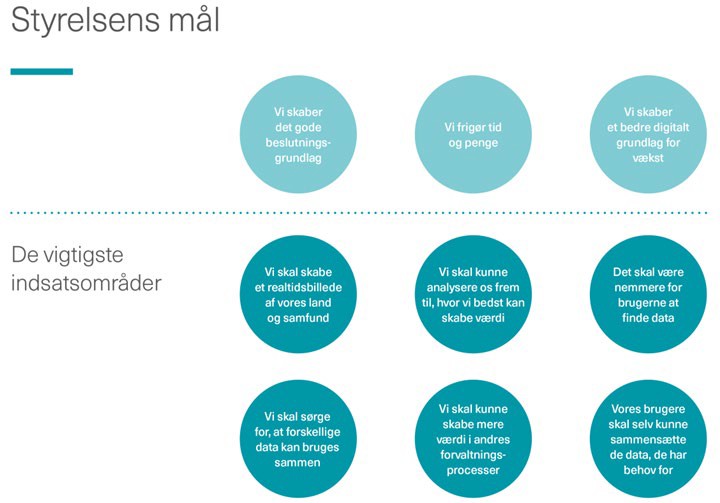 SDFE understøtter et klimaneutralt DanmarkI 2020 vil Styrelsen for Dataforsyning og Effektivisering (SDFE) bl.a. fokusere på at bidrage konkret til at understøtte regeringens og koncernens arbejde med den grønne omstilling og ikke mindst målet om at opnå 70 pct. CO2-reduktion frem mod 2030. I det arbejde prioriterer SDFE særligt problemstillinger, hvor data og digitalisering kan spille en rolle i at understøtte reduktioner af udledningen af drivhusgasser. Til brug for arbejdet med klimahandlingsplanen vil SDFE fx arbejde med konkrete forslag til datainitiativer inden for skov/landbrug, transportsektoren og energieffektivisering i bygninger.Forsyningssektoren er en væsentlig sektor og aktør ift. klimadagsordenen og ministeriets myndighedsområde i øvrigt. SDFE vil i 2020 understøtte arbejdet med en grønnere og mere effektiv forsyningssektor gennem bedre data og transparens, herunder ift. udvikling af en udstillingsplatform for myndighedsindberettede data.Fremtidens klimaforandringer vil også påvirke danskernes bosætning, brugen af arealer og investeringer i infrastruktur. SDFE vil derfor videreudvikle det hydrologiske prognose- og informationssystem, der samler data om terræn, klima og vand, således at plan- og investeringsbeslutninger kan tages på grundlag af bedre viden om de risici og sårbarheder, som følger af et ændret klima og øget nedbør. At mindske risikoen for fejlinvesteringer og klimaskader vil foruden de økonomiske gevinster også reducere træk på andre ressourcer. Derudover ser SDFE behov for at arbejde med datagrundlag og -adgang der kan understøtte en mere klimavenlig og bæredygtig ressource- og arealanvendelse. SDFE bidrager til at forstå og forme fremtiden med data Ved at koble forskellige registre og data kan de benyttes til en mere effektiv forvaltning og nye innovative løsninger. SDFE vil derfor i 2020 etablere én samlet og moderne indgang til de mange data, som SDFE er ansvarlig for eller distribuerer.Den teknologiske udvikling stiller krav til, at lovgivning i større omfang er digitaliseringsbar. Da størstedelen af lovgivningen har en eller anden form for stedbestemmelse, vil SDFE i 2020 arbejder for at understøtte den brede politiske aftale om digitaliseringsklar lovgivning. SDFE vil bidrage til vejledning om, hvordan geografi i lovgivningen kan understøttes samt arbejde med muligheden for at etablere et fællesoffentligt distributionslandskab for retlige kort.SDFE anvender i 2020 fortsat satellitdata til nykortlægning af Grønland, og yder dermed et væsentligt bidrag til det grønlandske samfund og til støtte for Forsvarets opgaver i Grønland. SDFE understøtter effektiv forvaltning og værdi gennem bedre dataanvendelseEn række af SDFE’s registre og datasæt er såkaldte Grunddata, da de udgør et vigtigt grundlag for administration i den offentlige sektor og værdiskabelse i den private sektor. Alle grunddata skal fremover distribueres af SDFE via den fællesoffentlige Datafordeler. SDFE fokuserer derfor i 2020 på at skabe den bedste mulige transition af data og anvendere fra den nuværende distribution til Datafordeleren, samt skalere øvrige distributionskanaler ned.Anvendelse af den præcise position af objekter i realtid – i fire dimensioner – har stor økonomisk og samfundsmæssig værdi. SDFE vil med det udgangspunkt og i samarbejde med relevante myndigheder og private aktører i 2020 udarbejde en ’national strategi’ for præcis positionering.SDFE bidrager til at understøtte effektiv forvaltning og værdiskabelse i den private sektor gennem en række aktiviteter og samarbejder. I 2020 leverer SDFE geografiske informationer til brug for skatteforvaltningens arbejde med nye ejendomsvurderinger. De såkaldte grunddata distribueres gennem Datafordeleren og indgår i en lang række offentlige og private forretninger. I 2020 er det målet at fastholde og videreudvikle Datafordeleren som en central offentlig distributionsløsning, der understøtter brugernes nuværende og fremtidige behov. Resultatplan for 2020A1. Dataunderstøttelse af klimaneutralt Danmark Det er målet at sikre, at indsatsen for at nedbringe de danske drivhusgasudledninger med 70 pct. i 2030 ift. 1990 gennemføres på det bedst mulige beslutningsgrundlag i form af adgang til relevante data og med mulighed for datadrevet monitorering af effekten af indsatser. For at nå målet vil SDFE bidrage til regeringens arbejde med at udarbejde en klimahandlingsplan samt den efterfølgende opfølgning på og implementering heraf. Fokus vil være på initiativer rettet mod at tilvejebringe relevante data og datainfrastruktur, som kan understøtte andre myndigheder og øvrige centrale aktørers konkrete reduktionsindsatser. A2. Grøn og effektiv energi- og forsyningssektorDet er målet, at udviklingen af en grønnere og mere effektiv forsyningssektor understøttes gennem flere og bedre data og øget transparens.For at nå målet skal SDFE arbejde aktivt for at muliggøre øget brug af og adgang til relevante data for myndigheder, forsyningssektoren og andre centrale aktører, herunder sikre adgang til myndighedsindsamlede og øvrige data om forsyning, som i dag er svært tilgængelige eller ikke mulige at tilgå samlet. A3. Data til håndtering af vand på terrænDet er målet, at myndigheder på tværs af sektorer, der har opgaver knyttet til det hydrologiske kredsløb, kan få let adgang til sammenhængende data om terræn, klima og vand, så de kan træffe de bedste samfundsøkonomiske beslutninger om investeringer, som er fremtidssikrede ift. den grønne omstilling og fremtidens klimaudfordringer via en fællesoffentlig geografisk infrastruktur.For at nå målet skal det Hydrologiske Prognose og Informationssystem (HIP´en) i SDFE videreudvikles og der skal løbende indarbejderes de datasæt, der giver størst værdi for de kommende klimainvesteringer.A4. Etablering af dataforsyningen.dkDet er målet, at SDFE i 2020 øger anvendelsen af data ved at gøre det let for nuværende og potentielle brugere at anvende data, så data bidrager til at skabe værdi i samfundet. For at nå målet skal lanceres en ny samlet indgang til data med letforståelig information om data, brugervenligt design og mulighed for at hente data  fra underliggende distributionskanaler i én sammenhængende brugerrejse.A5. Dataunderstøttelse af digitaliseringsklar lovgivningDet er målet, at myndigheder, der udarbejder lovgivning indeholdende stedbestemte retsregler, kan gøre dette på en måde, hvor lovgivningen opfylder hensigten i Folketingets aftale om digitaliseringsklar lovgivning.For at nå målet skal SDFE vejlede om hensigtsmæssig anvendelse af geodata i lovgivningen, samt tilvejebringe grundlaget for en regeringsbeslutning om etablering af fællesoffentlig distributionsløsning til at understøtte retlige geografiske data i love og bekendtgørelser.A6. Nykortlægning af GrønlandDet er målet gennem kortlægning, at yde et vigtigt bidrag til digitaliseringen og udviklingen af det grønlandske samfund ved at stille nye geodata til rådighed for en effektiv og moderne offentlig forvaltning i Grønland samt understøtte Forsvarets behov i Arktis.For at nå målet nykortlægger SDFE Grønland i det åbne land og udnytter potentialet i målinger fra GNET i arbejdet.A7. Dynamisk positionering i realtidDet er målet, at Danmark udnytter potentialrene i dynamisk positionering inden for bl.a. fremtidig grøn transport, autonomi inden for droner og biler, automatisering af processer, og herved understøtter fremtidens forvaltning og medvirker til en styrket dansk erhvervsposition.For at nå målet, skal der udarbejdes en national strategi for dynamisk positionering, som tager afsæt i en bred interessentinddragelse og en kortlægning af fremtidens anvendelser af - og potentialerne i dynamisk positionering.A8. Dataunderstøttelse af nye ejendomsvurderingerDet er målet, at SDFE’s leverancer af geografiske informationer skaber værdi i Skatteforvaltningens udarbejdelse af ejendomsvurderinger. I 2020-2022 planlægges første runde af nye ejendomsvurderinger at blive udsendt til boligejere.  For at nå målet skal SDFE sikre en løbende tilpasning og udvikling af samarbejdet og leverancerne, der understøtter Skatteforvaltningens behov. A9. Næste generation af datafordelerenDet er målet at skabe næste generation af Datafordeleren, således at denne også i fremtiden fremstår som en central offentlig distributionsløsning for anvendere og registre.
For at nå målet skal der formuleres en vision for den fremtidige distribution og konkret i løbet af 2020 igangsættes et genudbud af Datafordeleren. I forbindelse hermed skal der også ske en afklaring af finansieringen af genudbuddet.A10. SDFE på plads på DatafordelerenMålet er, at brugere af grunddata i fremtiden trækker disse fra Datafordeleren således, at investeringerne i Grunddataprogrammet udnyttes.For at nå målet, skal der udarbejdes en transitionsplan og gennemføres en kommunikationsindsats overfor brugerne, således at disse overgår til Datafordeleren på en hensigtsmæssig måde, hvor Datafordeleren løbende skaleres op, og distribution af grunddata via de øvrige kanaler skaleres ned.••Styrelsen forDataforsyning og EffektiviseringGyldighedsperiode og opfølgningMål- og resultatplanen for 2020 træder i kraft den 1. januar 2020 og er gældende indtil den 31. december 2020.Der vil ske en operationel kvartalsvis opfølgning på mål- og resultatplanen på tilsynsmøder. Den kvartalvise opfølgning på målopfyldelsen sker ved hjælp af "Model for kvartalsvis opfølgning på mål og resultatplanen" side 8. Opfølgningen tager udgangspunkt i opstillede milepæle for de enkelte mål og vurderer på fremdrift og løsningshåndtering. Den endelige målopfyldelse opgøres i SDFE's årsrapport.I vurderingen af, om SDFE opfylder målene, lægges der vægt på, at de opstillede mål realiseres i henhold til målformuleringen og inden for den aftalte tidsfrist.Tilpasning af mål- og resultatplanen kan forekomme ved væsentlige ændringer i det grundlag, hvorpå mål og resultatplanen er udarbejdet.På strategisk niveau drøftes mål- og resultatplanen som udgangspunkt 1-3 gange årligt på strategiske direktionsmøder mellem departementschef, afdelingschefer og styrelsesdirektører.Opfølgningen på mål- og resultatplanens effekter og resultater indgår som en del af vurderingsgrundlaget for udmøntningen af direktørens resultatløn. Der forelægges i departementet en teknisk beregning af målopfyldelsesandelen af mål- og resultatplanen multipliceret med 7,5 pct. af årslønnen. Der indhentes herudover vurderinger fra departementets kontorer og afdelingschefer om opgaveudførelsen ud over det der opfanges af mål- og resultatplanen, som indarbejdes i et notat, der forelægges for departementschefen. Departementschefen fastsætter direktørlønnen, som kan ligge i intervallet 0-15 pct. af årslønnen på baggrund af den tekniske beregning og notatet.Kriterier for departementschefens skønsmæssige vurdering er som følger:Hvorvidt SDFE har håndteret årets sager og udfordringer proaktivt, ambitiøst og i relevant samspil med institutionens omverden.Hvorvidt SDFE har bidraget aktivt og værdiskabende til det strategiske samarbejde på tværs af koncernen.Hvorvidt SDFE har leveret en solid økonomistyring, en sikker drift og håndteret væsentlige bemærkninger eller anbefalinger fra Rigsrevisionen.Departementschef Morten BækKlima-, Energi- ogForsyningsministerietDirektør Kristian Møller Styrelsen for Dataforsyning og EffektiviseringModel for kvartalvis opfølgning på mål- og resultatplanen i 2020Til brug for den løbende drøftelse af og opfølgning på SDFE’s mål- og resultatplan for 2020 tages der udgangspunkt i nedenstående milepæle for hvert af de opstillede mål for 2020.Efter første kvartal 2020 følges som udgangspunkt op på følgende:A1: Der er leveret konkrete indspil til klimahandlingsplan med fokus på initiativer vedrørende dataunderstøttelse (data og /eller datainfrastruktur) af drivhusgasreduktioner i DK, herunder på følgende områder: 1) landbrug/skov (LULUCF) og arealforvaltning 2) transportsektoren, 3) fremme af energieffektivisering i bygninger samt 4) grøn omstilling i varmesektoren og øget elektrificering.A2: Der igangsættes behovsanalyse vedr. national kortlægning af befæstelsestyper – dels med fokus på forsyningssektoren (belægning som cost driver), dels med fokus på klimahåndtering og planlægning (nedsivning og oversvømmelsesrisiko). Analysen skal også levere fagligt bidrag til udformningen af et evt. kommende befæstelseskort.A3: Der er udarbejdet beslutningsgrundlag om hvorledes værdiskabelsen, som er skabt i TKV-initiativet fastholdes, herunder hvorledes allerede etablerede datainitiativer skal driftes og styres efter udløb af den nuværende digitaliseringsstrategi. A4: Ingen milepæleA5: Vejledning til lovchefer om hvordan geografi i lovgivningen kan understøttes med de metoder som eksisterer i dag er sendt i høring (i samarbejde med sekretariat for digitaliseringsklar lovgivning, DIGST).A5: Der er udarbejdet indstilling til beslutning om etablering af infrastruktur for retlige geografiske data.A6: Der er udarbejdet koncepter for nykortlægningens slutprodukter og en plan for implementering af disse.A7: Der er udarbejdet en anvender- og interessentanalyse f.eks. interessentinddragelse gennem workshops, konference med relevante nationale og internationale aktørerA8: Der er indgået ny samarbejdsaftale med ejendomsvurderingen om rammerne for SDFE’s leverancer.A9: Der er formuleret en vision for Datafordeleren som central offentlig distributionsløsning, samt i forbindelse hermed sket en involvering af centrale interessenter A9: Udbudsprojektets analysefase er afsluttet med godkendelse af projektgrundlag og udbudsstrategi.A10: Der er udarbejdet transitionsplan for flytning af brugere fra SDFE’s øvrige distributionskanaler til DatafordelerenEfter andet kvartal 2020 følges som udgangspunkt op på følgende:A1: Som led i opfølgning på / implementering af klimahandlingsplan og mhp. bidrag til DEPs arbejde med fremtidig arealforvaltning afdækkes evt. forbedringsmuligheder i datagrundlag og/eller datatilgængelighed for opgørelse og monitorering af arealanvendelse, herunder kulstofpuljer (LULUCF) med udgangspunkt i SDFE’s kompetencer inden for geodata, datamodellering og datainfrastruktur i tæt dialog med relevante aktører.  A2: Der er afsluttet foranalyse i samarbejde med ENS om udvikling af et Energi- og Bygningsatlas til at understøtte energieffektivisering. A3: På baggrund af en analyse af barrierer for anvendelse af SDFE’s data om terræn, klima og vand gennemføres en indsats for at understøtte anvendelse af disse data.A3: Der er truffet beslutning vedr. den fremadrettede udvikling af TKV-initiativet mhp. at understøtte flest mulige anvendelser, herunder til at håndtere fremtidens klimaudfordringer. KEFM-koncernens data vil spille central rolle i at sikre det fornødne datagrundlag til at håndtere stigende mængder terrænnært vand som følge af klimaforandringer.A4: Ingen milepæleA5: Der er etableret udstilling af prototype for retligt baggrundskort med henblik på at facilitere en dialog på tværs af ministerier frem mod et ensartet og fælles geografisk grundlag for ny lovgivningA6: Der er designet en infrastruktur til distribution af nykortlægningens slutprodukter via Kortforsyningen.A7: Der er udarbejdet en vision og et første udkast til en strategi (udvidet indholdsfortegnelse): Hvilke perspektiver og muligheder ligger der i fremtidens dynamisk positionering, og hvilke krav er der til forsyningssikkerhed (spoofing, 5G mm.) og infrastruktur mm.A8: Der er gennemført integrationstest mellem SDFE’s indberetningsplatform og ejendomsvurderingens sagsbehandlersystem, samt aftalt en plan for håndtering af indmeldinger af fejl til ejendomsvurderingen i 2020. Der er indgået tillægsaftale til ØU-aftalen fra 2015 om udvikling af nye leverancer om indmeldte fejl til ejendomsvurderingenA9: Udbudsmateriale til genudbuddet af Datafordeleren er udarbejdet og udbuddet er igangsat.A9: Der er tilvejebragt relevant materiale og grundlag for afklaring af finansieringen i forbindelse med genudbuddet og for den kommende kontraktperiode.A10: Ingen milepæleEfter tredje kvartal 2020 følges som udgangspunkt op på følgende:A1: Som led i opfølgning på/implementering af klimahandlingsplan, afsluttes analyse af eksisterende og nye datasæt samt nye datatyper (sensordata, satellitdata/præcis positionering), der er relevante som datagrundlag for at fremme grøn og autonom transport. Fokus på data til mindsket trængsel/ bedre trafikafvikling såvel som data til bedre planlægning i byer og fremme af kollektiv transport samt data(infrastruktur) af relevans for autonom transport og evt. nye beskatningsformer.A2: Der er afsluttet kortlægning af eksisterende og mulige nye data (fx digitaliserede og georefererede oplysninger om nedgravet el, varme og gas infrastruktur), som kan understøtte grøn omstilling i varmesektoren og øget elektrificering.A3: Ingen milepæleA4: Metadata er opdateret, så de på tværs af SDFE’s registre er fuldstændige, ensartede og brugbare for anvendernes søgninger. Forvaltningssystemet for metadata og tilhørende strukturer og processer tilpasses, så det understøtter udstillingen af brugbare metadata. A4: Den designmæssige ramme for den samlede indgang færdiggøres, så data- og informationsindholdet er let tilgængeligt for anvenderne.A5: Ingen milepæleA6: Ingen milepæle.A7: For at kunne identificere størst mulige grønne gevinster i løsninger, er der for udvalgte områder, der vedrører transport og landbrugssektoren, gennemført beregninger på potentialerne ved anvendelse af nøjagtig positionering. A8: Ingen milepæleA9: Ingen milepæleA10: Datafordeleren er skaleret til at håndtere øget efterspørgsel i form af stigende mængder kald som følge af transitionen fra kortforsyningen.  A10:  Der er fastsat governance i SDFE vedrørende overgang til og drift på DatafordelerenEfter fjerde kvartal 2020 følges som udgangspunkt op på følgende:A1: Som led i opfølgning på og implementering af klimahandlingsplan, afsluttes analyse af mulighederne for kortlægning og udstilling af placering af ladestandere, fx med tilhørende informationer om ledighed, pris og distanceA1: Som led i opfølgning på- og implementering af klimahandlingsplan, udarbejdes et beslutningsoplæg om mulige nye tilgange og initiativer til samling, distribution og udstilling af de mange forskelligartede data, der er relevante i fht. dansk klimaindsats. Udarbejdes pba. en undersøgelse af behovet og mulighederne for at udvide det eksisterende grundlag med et mere dynamisk og geografisk datagrundlagA2: Første version af udstillingsplatform for myndighedsindberettede forsyningsdata er udviklet på baggrund af beslutning i styregruppen om løsningens indhold, form og organisering for den første version. A3: Der er gennemført analyse med henblik på at udpege hvilke nye datasæt, der vil kunne understøtte en fremtidig grøn og klimasikret ressource- og arealanvendelse, herunder hvorledes man drager nytte af nye data såsom satellit og sensordata. (opfølgning på /sammenhæng med mål nr. 1, Q2 milepæl)A4: Der lanceres løbende betaelementer for at indsamle feedback fra brugerne inden endelig idriftsættelse i Q4 og for at fastholde interessen for Dataforsyningen. A4: Der er fastlagt arkitekturmæssige rammer. De væsentligste infrastrukturelle problemstillinger er håndteret, så sammenhængende brugerrejser på tværs af de underliggende distributionskanaler muliggøres.A4: Lukning af Kortforsyningens nuværende hjemmesider og øvrige distributionskanaler. Kortforsyningens hjemmesider erstattes af en ny samlet indgang til data på dataforsyningen.dk. Øvrige distributionskanaler vil ligeledes blive erstattet af Dataforsyningen, herunder Historiske Kort på Nettet og Danmarks Fikspunktregister Valdemar.A5: ”Lov-SDI”-prototype er etableret og består af system til opbevaring og udstilling af myndigheders digital geografi som indgår i love og bekendtgørelser. Ambitionen er at understøtte og supplere eksisterende kundgørelsessystemer (Retsinformation).A5: Med udgangspunkt i arbejdet omkring vejledning til lovchefer (Q1), er der truffet beslutning om, hvorvidt vejledningen skal suppleres med etablering af egentlige standarder for geografi i lovgivningen.A6: For at opnå det fulde potentiale af nykortlægningen i Grønland vil den grønlandske reference (koordinatsystem GR96) blive opdateret, så den koordineres med den globale reference (International Terrestrial Reference System 2014).A6: 20 procent af den samlede produktion af højdemodellen GreenlandDEM er produceret, og de producerede data er kvalitetskontrolleret og geometrisk godkendt.  A6: Frie satellitfotos over den isfri del af Grønland er produceret (fladedækkende ortofotoprodukt), og data er kvalitetskontrolleret og geometrisk valideretA7: I samarbejde med relevante aktører færdiggøres strategi for dynamisk positionering.A8: Hovedleverance til ejendomsvurderingen i form af geografiske variable og WMS-tjenester er afleveret.A9: Udbuddet er igangsat og udbudsmaterialet offentliggjortA10: Ingen milepæleStrategisk målbilledeSide 2Resultatplan for 2020Side 4Gyldighedsperiode og opfølgningSide 8Model for opfølgning på mål- og resultatkontraktSide 9